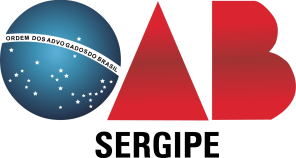 COMISSÃO ELEITORAL DA OAB/SEA Comissão Eleitoral faz saber, que foram inscritas, tempestivamente, as seguintes chapas e seus respectivos membros:Aracaju, 22 de Outubro de 2018.Franklin Magalhães RibeiroPresidente da Comissão Eleitoral da OAB/SECHAPA 1: “POR UMA ORDEM PRESENTE"CHAPA 1: “POR UMA ORDEM PRESENTE"CHAPA 1: “POR UMA ORDEM PRESENTE"CHAPA 1: “POR UMA ORDEM PRESENTE"DIRETORIA DO CONSELHO SECCIONALDIRETORIA DO CONSELHO SECCIONALPRESIDENTECARLOS AUGUSTO MONTEIRO NASCIMENTO- 1600VICE-PRESIDENTEROSELINE RABELO DE JESUS MORAIS- 500-BSECRETÁRIO-GERALANDREA LICIA OLIVEIRA THEODORO- 2148SECRETÁRIA-GERAL ADJUNTAGENISSON CRUZ DA SILVA- 2094TESOURARIANILTON LACERDA DA SILVA FILHO- 4214CONSELHO SECCIONAL (TITULARES)CONSELHO SECCIONAL (TITULARES)AFONSO CARVALHO DE OLIVA- 5262AFONSO CARVALHO DE OLIVA- 5262AGRIPINO ALEXANDRE DOS SANTOS FILHO - 176-BAGRIPINO ALEXANDRE DOS SANTOS FILHO - 176-BALBERTO MAYNART DE ARAÚJO- 1475ALBERTO MAYNART DE ARAÚJO- 1475ALEXSANDRO MONTEIRO MELO- 3433ALEXSANDRO MONTEIRO MELO- 3433ANNA CECÍLIA ANDRADE CACHO- 6237ANNA CECÍLIA ANDRADE CACHO- 6237BRAULIO AZEVEDO MODESTO ALVES- 5468BRAULIO AZEVEDO MODESTO ALVES- 5468BRENO MESSIAS DE ANDRADE FIGUEIRA- 5372BRENO MESSIAS DE ANDRADE FIGUEIRA- 5372BRUNO SANTOS SILVA PINTO- 4439BRUNO SANTOS SILVA PINTO- 4439CARLOS EDUARDO SMITH DANTAS SOBRAL E FARIAS- 4935CARLOS EDUARDO SMITH DANTAS SOBRAL E FARIAS- 4935DANNIEL ALVES COSTA- 4416DANNIEL ALVES COSTA- 4416DAYSE COELHO DE ALMEIDA- 3790DAYSE COELHO DE ALMEIDA- 3790DIOGO DORIA PINTO- 4071DIOGO DORIA PINTO- 4071EDUARDO TORRES ROBERTI- 3808EDUARDO TORRES ROBERTI- 3808FABIO BRITO FRAGA- 4177FABIO BRITO FRAGA- 4177ISMAR FRANCISCO RAMOS FILHO- 2242ISMAR FRANCISCO RAMOS FILHO- 2242IVIS MELO DE SOUZA- 7165IVIS MELO DE SOUZA- 7165JOSÉ HUNALDO SANTOS DA MOTA- 1984JOSÉ HUNALDO SANTOS DA MOTA- 1984LETICIA MENDES CARVALHO- 7342LETICIA MENDES CARVALHO- 7342LUAN GODINHO MAYNARD- 7270LUAN GODINHO MAYNARD- 7270MARCELO AUGUSTO BARRETO DE CARVALHO- 2899MARCELO AUGUSTO BARRETO DE CARVALHO- 2899MARILIA DE ALMEIDA MENEZES- 5319MARILIA DE ALMEIDA MENEZES- 5319PATRICIA COUTINHO VIEIRA- 6205PATRICIA COUTINHO VIEIRA- 6205RAFAEL COSTA FORTES- 5556RAFAEL COSTA FORTES- 5556RAFAEL SANDES SAMPAIO- 3265RAFAEL SANDES SAMPAIO- 3265RENATA SILVEIRA DOS ANJOS PRADO- 3758RENATA SILVEIRA DOS ANJOS PRADO- 3758RODOLFO SANTANA DE SIQUEIRA PINTO- 5554RODOLFO SANTANA DE SIQUEIRA PINTO- 5554TIALA SORAIA DE FARIA CARVALHO- 521-ATIALA SORAIA DE FARIA CARVALHO- 521-ATHAISA RIBEIRO NUNES FONTES- 5994THAISA RIBEIRO NUNES FONTES- 5994CONSELHO SECCIONAL (SUPLENTES)CONSELHO SECCIONAL (SUPLENTES)ALLAN WESLEY MOURA DOS SANTOS- 551-BALLAN WESLEY MOURA DOS SANTOS- 551-BANTÔNIO MONTEIRO DA SILVA NETO- 555-AANTÔNIO MONTEIRO DA SILVA NETO- 555-ABRENO BERGSON SANTOS- 4403BRENO BERGSON SANTOS- 4403CHARLES JOSÉ RODRIGUES JUNIOR- 7151CHARLES JOSÉ RODRIGUES JUNIOR- 7151CICERO DANTAS DE OLIVEIRA- 6882CICERO DANTAS DE OLIVEIRA- 6882EDILENE BARROS DOS SANTOS- 6188EDILENE BARROS DOS SANTOS- 6188ERICK FURTADO NUNES- 6178ERICK FURTADO NUNES- 6178FRANCES WANDERLEY HORA ARAGÃO- 6865FRANCES WANDERLEY HORA ARAGÃO- 6865GABRIELA MILANO LOUREIRO DE SOUZA- 5040GABRIELA MILANO LOUREIRO DE SOUZA- 5040GUSTAVO ELSON GUEDES VASCONCELOS- 4167GUSTAVO ELSON GUEDES VASCONCELOS- 4167HERON LIMA SANTOS- 361-BHERON LIMA SANTOS- 361-BJACKELINE SILVEIRA DE SOUZA GAMA- 5132JACKELINE SILVEIRA DE SOUZA GAMA- 5132JADSON ANDRADE COSTA- 6960JADSON ANDRADE COSTA- 6960JOANA VIEIRA DOS SANTOS- 6340JOANA VIEIRA DOS SANTOS- 6340JOHN PRADO DONALD- 2659JOHN PRADO DONALD- 2659JOSÉ LUCAS VILANOVA NASCIMENTO- 7134JOSÉ LUCAS VILANOVA NASCIMENTO- 7134KARINE SANTANA MACHADO- 524-BKARINE SANTANA MACHADO- 524-BLILIAN JORDELINE FERREIRA DE MELO- 2814LILIAN JORDELINE FERREIRA DE MELO- 2814LUCAS HENRIQUE ANDRADE ALVES DE LIMA E RIGONATO- 6866LUCAS HENRIQUE ANDRADE ALVES DE LIMA E RIGONATO- 6866LUCIANO AZEVEDO PIMENTEL JUNIOR- 6171LUCIANO AZEVEDO PIMENTEL JUNIOR- 6171LUIZ HAMILTON SANTANA DE OLIVEIRA- 3068LUIZ HAMILTON SANTANA DE OLIVEIRA- 3068MAIANA ALVES PESSOA- 495-BMAIANA ALVES PESSOA- 495-BMARCELLE FERREIRA CRUZ- 4057MARCELLE FERREIRA CRUZ- 4057MARCUS AURÉLIO DE ALMEIDA BARROS- 97-BMARCUS AURÉLIO DE ALMEIDA BARROS- 97-BMARIA AMÉLIA CAMPOS FERREIRA- 6230MARIA AMÉLIA CAMPOS FERREIRA- 6230PAULA CEZAR DOS SANTOS ARGENTINO- 6035PAULA CEZAR DOS SANTOS ARGENTINO- 6035PAULO JOSÉ DOS SANTOS JUNIOR- 3568PAULO JOSÉ DOS SANTOS JUNIOR- 3568RENATA FONTES LOBATO- 5161RENATA FONTES LOBATO- 5161ROBERTO WAGNER DE GOIS BEZERRA FILHO- 6193ROBERTO WAGNER DE GOIS BEZERRA FILHO- 6193TARCISIO ANDRÉ TARGINO MATOS- 4349TARCISIO ANDRÉ TARGINO MATOS- 4349THIAGO DE MELO CABRAL- 3801THIAGO DE MELO CABRAL- 3801TRICCIA RAFAELA CHAGAS DIAS- 5188TRICCIA RAFAELA CHAGAS DIAS- 5188VINICIUS RODRIGUES CAVALCANTE- 5696VINICIUS RODRIGUES CAVALCANTE- 5696DIRETORIA DA CAIXA DE ASSISTÊNCIA DOS ADVOGADOSDIRETORIA DA CAIXA DE ASSISTÊNCIA DOS ADVOGADOSPRESIDENTE ADALICIO MORBECK NASCIMENTO JUNIOR-4379VICE- PRESIDENTEJANETE DE OLIVEIRA SOUZA GOMES-1862SECRETÁRIO-GERALGETULIO SAVIO SOBRAL NETO- 4194SECRETÁRIO-GERAL ADJUNTOHELEN CAROLINE CARDOSO SANTOS-6387TESOURARIAALCEU CASTRO IVO- 4340SUPLENTEDAIANY SOARES VASCONCELOS- 935-ASUPLENTEGLORIA ROBERTA S. MOURA M. HERZFELD- 4033SUPLENTELUCAS SANTOS NASCIMENTO- 7200SUPLENTELUCIO SOARES MENDONÇA- 6778SUPLENTELUIZ OTAVIO SANTANA ROLIM- 4298CONSELHO FEDERAL (TITULARES)CONSELHO FEDERAL (TITULARES)EMANUEL MESSIAS OLIVEIRA CACHO- 207-BEMANUEL MESSIAS OLIVEIRA CACHO- 207-BEVANIO JOSE DE MOURA SANTOS- 2884EVANIO JOSE DE MOURA SANTOS- 2884MARCIO MACEDO CONRADO- 3806MARCIO MACEDO CONRADO- 3806CONSELHO FEDERAL (SUPLENTES)CONSELHO FEDERAL (SUPLENTES)AMERICA CARDOSO BARRETO LIMA NEJAIM- 2546AMERICA CARDOSO BARRETO LIMA NEJAIM- 2546CRISTIANO CESAR BRAGA DE ARAGÃO CABRAL- 2576CRISTIANO CESAR BRAGA DE ARAGÃO CABRAL- 2576THIAGO D'ÁVILA MELO FERNANDES- 155-BTHIAGO D'ÁVILA MELO FERNANDES- 155-BCHAPA 2:  “MUDA OAB"CHAPA 2:  “MUDA OAB"CHAPA 2:  “MUDA OAB"CHAPA 2:  “MUDA OAB"DIRETORIA DO CONSELHO SECCIONALDIRETORIA DO CONSELHO SECCIONALPRESIDENTEARNALDO DE AGUIAR MACHADO JÚNIOR- 3.646VICE-PRESIDENTEGUSTAVO DE ANDRADE SANTOS- 2.959SECRETÁRIO-GERALARTHUR CEZAR AZEVEDO BORBA- 346-ASECRETÁRIA-GERAL ADJUNTAANA CRISTINA CARLOS SARMENTO MENESES- 2.827TESOURARIALIDIANE BARBOZA GUIMARÃES FEITOSA- 7.580CONSELHO SECCIONAL (TITULARES)CONSELHO SECCIONAL (TITULARES)ALESSANDRA CARDOSO DA SILVA- 3.245ALESSANDRA CARDOSO DA SILVA- 3.245ALEXANDRE SOBRAL ALMEIDA- 2.795ALEXANDRE SOBRAL ALMEIDA- 2.795ALINE SILVA REIS SANTOS- 3.249ALINE SILVA REIS SANTOS- 3.249ANA LÚCIA SOUZA ALVES- 1.238ANA LÚCIA SOUZA ALVES- 1.238ANTÔNIO LIMA DA SILVA NETO- 1.946ANTÔNIO LIMA DA SILVA NETO- 1.946CÁCIA REGINA PINTO MOREIRA- 1.563CÁCIA REGINA PINTO MOREIRA- 1.563CARLOS ALDER FONTES MELO- 4.615CARLOS ALDER FONTES MELO- 4.615EDUARDO SANTIAGO PEREIRA- 6.373EDUARDO SANTIAGO PEREIRA- 6.373FÁBIO ROSA RODRIGUES- 3.510FÁBIO ROSA RODRIGUES- 3.510FELIPE SIZINO FRANCO DANTAS- 6.163FELIPE SIZINO FRANCO DANTAS- 6.163FRANK ANTHONY LIMA DEERING- 680-AFRANK ANTHONY LIMA DEERING- 680-AGUSTAVO AMÉRICO MÁXIMO SANTANA COSTA-4.100GUSTAVO AMÉRICO MÁXIMO SANTANA COSTA-4.100GUSTAVO ANDRADE RIBEIRO SARMENTO- 6.526GUSTAVO ANDRADE RIBEIRO SARMENTO- 6.526ISABELLA SILVA CARVALHO- 5.948ISABELLA SILVA CARVALHO- 5.948JOSÉ ALVES SANTANA DE OLIVEIRA- 485-BJOSÉ ALVES SANTANA DE OLIVEIRA- 485-BLAURA DANUSE DO CARMO ARAÚJO- 6.506LAURA DANUSE DO CARMO ARAÚJO- 6.506LAURA LÚCIA DA SILVA AMORIM- 437-BLAURA LÚCIA DA SILVA AMORIM- 437-BLENILDA BARBOSA MACHADO- 7.067LENILDA BARBOSA MACHADO- 7.067LUCAS GONÇALVES DA SILVA- 428-BLUCAS GONÇALVES DA SILVA- 428-BMÁRCIO DE SOUZA FREITAS- 5.485MÁRCIO DE SOUZA FREITAS- 5.485MARIA DA CONCEIÇÃO SIMÕES VASCONCELOS- 1.357MARIA DA CONCEIÇÃO SIMÕES VASCONCELOS- 1.357MARTA ALMEIDA SANTOS- 2.914MARTA ALMEIDA SANTOS- 2.914RAIMUNDO GIOVANNI FRANCA MATOS- 2.574RAIMUNDO GIOVANNI FRANCA MATOS- 2.574RAMON ROCHA SANTOS- 551-ARAMON ROCHA SANTOS- 551-ARODRIGO MENDONÇA ÁLVARES DA SILVA- 3.545RODRIGO MENDONÇA ÁLVARES DA SILVA- 3.545SHIRLEIDY DE ARAÚJO BARBOZA- 6.798SHIRLEIDY DE ARAÚJO BARBOZA- 6.798TELMA BRASIL ANDRADE DE OLIVEIRA- 7.523TELMA BRASIL ANDRADE DE OLIVEIRA- 7.523VICTOR HUGO MOTTA- 1.502VICTOR HUGO MOTTA- 1.502CONSELHO SECCIONAL (SUPLENTES)CONSELHO SECCIONAL (SUPLENTES)ALEX CESAR AZEVEDO SAMPAIO BARRETO- 7.094ALEX CESAR AZEVEDO SAMPAIO BARRETO- 7.094ALEXANDRE REGIS CORDEIRO- 3.804ALEXANDRE REGIS CORDEIRO- 3.804ALINE TEREZA HORA SANTOS- 4.520ALINE TEREZA HORA SANTOS- 4.520ANDERSON RAMOS SANTOS- 2.818ANDERSON RAMOS SANTOS- 2.818BETÂNIA CRISTIANE SANTANA ÁVILA FONSECA- 6.083BETÂNIA CRISTIANE SANTANA ÁVILA FONSECA- 6.083CARINE DA SILVA MURICY- 7.214CARINE DA SILVA MURICY- 7.214DERILHO DE FIGUEIREDO BEZERRA- 1.837DERILHO DE FIGUEIREDO BEZERRA- 1.837DIEGO VINICIUS LEITE GOIS CORREA- 6.311DIEGO VINICIUS LEITE GOIS CORREA- 6.311EDIVAN BATISTA DOS SANTOS- 4.849EDIVAN BATISTA DOS SANTOS- 4.849EDUARDO ANDRADE BARBOSA PORTO- 884EDUARDO ANDRADE BARBOSA PORTO- 884ELIZA FERNANDES MARQUES- 5.297ELIZA FERNANDES MARQUES- 5.297ESDRAS GONÇALVES DOS ANJOS- 8.349ESDRAS GONÇALVES DOS ANJOS- 8.349EWERTON LUIZ NASCIMENTO ARAÚJO- 6.111EWERTON LUIZ NASCIMENTO ARAÚJO- 6.111FABIANA NUNES MACEDO- 4.434FABIANA NUNES MACEDO- 4.434FRANKLIN NASCIMENTO RAMOS- 5.131FRANKLIN NASCIMENTO RAMOS- 5.131GERUZA SILVEIRA COSTA PASSOS- 520GERUZA SILVEIRA COSTA PASSOS- 520HELENA DE FÁTIMA NASCIMENTO SANTANA- 5.758HELENA DE FÁTIMA NASCIMENTO SANTANA- 5.758ISMAR LEAL MACHADO- 6.840ISMAR LEAL MACHADO- 6.840JONALDO OLIVEIRA MELO- 6.390JONALDO OLIVEIRA MELO- 6.390JOSÉ WALTER CARVALHO DONALD- 1.382JOSÉ WALTER CARVALHO DONALD- 1.382JUSSYMARA DE OLIVEIRA LOBATO NUNES- 6.168JUSSYMARA DE OLIVEIRA LOBATO NUNES- 6.168LIVIA GAL SANTOS CAO BARRETO- 6.770LIVIA GAL SANTOS CAO BARRETO- 6.770LORENA DAYSE PEREIRA SANTOS- 6.406LORENA DAYSE PEREIRA SANTOS- 6.406LÚCIA MARIA SAMPAIO COSTA DE ALBUQUERQUE- 7.771LÚCIA MARIA SAMPAIO COSTA DE ALBUQUERQUE- 7.771LUCINEIDE DE BRITO CRUZ- 7.706LUCINEIDE DE BRITO CRUZ- 7.706MARIA APARECIDA GOIS PEREIRA- 5.534MARIA APARECIDA GOIS PEREIRA- 5.534MARINA TODT ARAGÃO- 7.435MARINA TODT ARAGÃO- 7.435PRISCILLA EUZÉBIO SENA- 4.543PRISCILLA EUZÉBIO SENA- 4.543ROSAMEUDA SANTOS RODRIGUES- 7.040ROSAMEUDA SANTOS RODRIGUES- 7.040RUBENS DANILO SOARES DA CUNHA- 5.327RUBENS DANILO SOARES DA CUNHA- 5.327TAINÁ MORAES NORONHA- 7.830TAINÁ MORAES NORONHA- 7.830THIAGO LIMA BORGES- 5.879THIAGO LIMA BORGES- 5.879THIAGO RODRIGUES DOS SANTOS- 7.088THIAGO RODRIGUES DOS SANTOS- 7.088DIRETORIA DA CAIXA DE ASSISTÊNCIA DOS ADVOGADOSDIRETORIA DA CAIXA DE ASSISTÊNCIA DOS ADVOGADOSPRESIDENTE LÚCIO FÁBIO NASCIMENTO FREITAS- 3.264VICE- PRESIDENTECATARINA MOREIRA DE FARIA- 753-ASECRETÁRIO-GERALADIVALDO TELES DOS SANTOS JÚNIOR- 11.670SECRETÁRIO-GERAL ADJUNTODIEGO JOSÉ DE SOUZA- 6.519TESOURARIASONALY MARQUES BATISTA PESSOA SOUZA- 497-BSUPLENTEFERNANDO CONCEIÇÃO DA SILVEIRA- 4.928SUPLENTEDANIELA MARIA ALVES GARCEZ- 4.871SUPLENTETEREZA CRISTINA BORGES CORREIA- 1.250SUPLENTECARLESLENE ALVES CAMPOS- 1.265SUPLENTEELIANA BARRETO AZEVEDO- 7.414CONSELHO FEDERAL (TITULARES)CONSELHO FEDERAL (TITULARES)ANDRÉ SILVA VIEIRA- 2.663ANDRÉ SILVA VIEIRA- 2.663MARIA DA PURIFICAÇÃO OLIVEIRA SANTOS- 1.346MARIA DA PURIFICAÇÃO OLIVEIRA SANTOS- 1.346PEDRO DURÃO- 299-APEDRO DURÃO- 299-ACONSELHO FEDERAL (SUPLENTES)CONSELHO FEDERAL (SUPLENTES)ANÍBAL JOSÉ LEITE DA SILVA MONTEIRO- 5.165ANÍBAL JOSÉ LEITE DA SILVA MONTEIRO- 5.165LUANA CAMPOS PROFESSOR- 4.443LUANA CAMPOS PROFESSOR- 4.443PEDRO EUGÊNIO DO NASCIMENTO NETO- 3.397PEDRO EUGÊNIO DO NASCIMENTO NETO- 3.397CHAPA 3: "ADVOCACIA FORTE, AVANÇA!"CHAPA 3: "ADVOCACIA FORTE, AVANÇA!"CHAPA 3: "ADVOCACIA FORTE, AVANÇA!"CHAPA 3: "ADVOCACIA FORTE, AVANÇA!"DIRETORIA DO CONSELHO SECCIONALDIRETORIA DO CONSELHO SECCIONALPRESIDENTEINÁCIO JOSÉ KRAUSS DE MENEZES- 2.872VICE-PRESIDENTEANA LÚCIA DANTAS SOUZA AGUIAR- 3.992SECRETÁRIO-GERALAURÉLIO BELÉM DO ESPÍRITO SANTOS- 3.349SECRETÁRIA-GERAL ADJUNTAANDREA LEITE DE SOUZA- 4.330TESOURARIADAVID DIAS GARCEZ DE CASTRO DÓRIA- 5.877CONSELHO SECCIONAL (TITULARES)CONSELHO SECCIONAL (TITULARES)ACÁCIA GARDÊNIA SANTOS LELIS- 1.513ACÁCIA GARDÊNIA SANTOS LELIS- 1.513AÍDA CAMPOS MASCARENHAS- 1.097AÍDA CAMPOS MASCARENHAS- 1.097DALMO DE FIGUEIREDO BEZERRA- 4.732DALMO DE FIGUEIREDO BEZERRA- 4.732DOUGLAS ALESSANDRO FARIA DE ANDRADE- 2.438DOUGLAS ALESSANDRO FARIA DE ANDRADE- 2.438EDUARDO GOMES RIBEIRO MAIA- 5.691EDUARDO GOMES RIBEIRO MAIA- 5.691EDUARO PEREIRA DE ARAÚJO- 6.092EDUARO PEREIRA DE ARAÚJO- 6.092FERNANDA SILVA SOUSA- 3.229FERNANDA SILVA SOUSA- 3.229ISABELLE SANTIAGO ALMEIDA- 3.763ISABELLE SANTIAGO ALMEIDA- 3.763JOÃO MARIA CALDAS- 1.735JOÃO MARIA CALDAS- 1.735JOABY GOMES FERREIRA- 1.977JOABY GOMES FERREIRA- 1.977JOSÉ EDUARDO DE SANTANA MACEDO- 1.634JOSÉ EDUARDO DE SANTANA MACEDO- 1.634JOSÉ ROBSON SANTOS DE BARROS- 5.763JOSÉ ROBSON SANTOS DE BARROS- 5.763JULLIANA OLIVEIRA BARRETO- 4.502JULLIANA OLIVEIRA BARRETO- 4.502KLEIDSON NASCIMENTO DOS SANTOS- 4.488KLEIDSON NASCIMENTO DOS SANTOS- 4.488LAURA CRISTINA MACHADO FIGUEIREDO- 2.985LAURA CRISTINA MACHADO FIGUEIREDO- 2.985LEONARDO BARROS CHAGAS- 7.793LEONARDO BARROS CHAGAS- 7.793LUCIANO LUIS ALMEIDA SILVA- 6.045LUCIANO LUIS ALMEIDA SILVA- 6.045LUCIANO VIEIRA NASCIMENTO NETO- 4.683LUCIANO VIEIRA NASCIMENTO NETO- 4.683MANUELLA MARIA VERGNE CARDOSO- 5.367MANUELLA MARIA VERGNE CARDOSO- 5.367MARIA DA PURIFICAÇÃO ANDRADE VIEIRA- 2.115MARIA DA PURIFICAÇÃO ANDRADE VIEIRA- 2.115MARIA DO CARMO DÉDA CHAGAS DE MELO- 1.970MARIA DO CARMO DÉDA CHAGAS DE MELO- 1.970MAX CARDOSO SANTANA DÓRIA- 4.343MAX CARDOSO SANTANA DÓRIA- 4.343PATRÍCIA FRANÇA VIEIRA- 5.405PATRÍCIA FRANÇA VIEIRA- 5.405RICARDO SANTANA BISPO- 2.676RICARDO SANTANA BISPO- 2.676RIVALDO SALVINO DO NASCIMENTO FILHO- 5.655RIVALDO SALVINO DO NASCIMENTO FILHO- 5.655ROBERTA GOLVEIRA DONALD- 2.892ROBERTA GOLVEIRA DONALD- 2.892ROQUE CORRADO JUNIOR- 5.541ROQUE CORRADO JUNIOR- 5.541VANESSA CASTRO DÓREA- 4.822VANESSA CASTRO DÓREA- 4.822CONSELHO SECCIONAL (SUPLENTES)CONSELHO SECCIONAL (SUPLENTES)ALEX SANDRO NASCIMENTO CONCEIÇÃO- 5.643ALEX SANDRO NASCIMENTO CONCEIÇÃO- 5.643ANTÔNIO CARLOS FRANCISCO ARAÚJO JÚNIOR- 2.408ANTÔNIO CARLOS FRANCISCO ARAÚJO JÚNIOR- 2.408ARÍCIO DA SILVA ANDRADE FILHO- 5.371ARÍCIO DA SILVA ANDRADE FILHO- 5.371AGAMENON ALVES FREIRE JUNIOR- 6.027AGAMENON ALVES FREIRE JUNIOR- 6.027BRUNA MENEZES CARMO- 6.533BRUNA MENEZES CARMO- 6.533CÂNDIDO DORTAS DE ARAÚJO- 5.929CÂNDIDO DORTAS DE ARAÚJO- 5.929CARINE OLIVEIRA DE SOUSA MONTEIRO – 7.464CARINE OLIVEIRA DE SOUSA MONTEIRO – 7.464CLARISSA MARQUES SANTOS FRANÇA- 580-BCLARISSA MARQUES SANTOS FRANÇA- 580-BCLARISSE DE AGUIAR RIBEIRO SIMAS- 4.324CLARISSE DE AGUIAR RIBEIRO SIMAS- 4.324CRISTIANA MARIA SANTANA NASCIMENTO- 7.253CRISTIANA MARIA SANTANA NASCIMENTO- 7.253EDSON ALEXANDRE DA SILVA- 7.266EDSON ALEXANDRE DA SILVA- 7.266ELIANE REIS DE MELO MEJIAS- 3.295ELIANE REIS DE MELO MEJIAS- 3.295FERNANDA MARIA DE MELO CARVALHO- 5.560FERNANDA MARIA DE MELO CARVALHO- 5.560FLÁVIA REGINA VIEIRA DE CARVALHO GOES- 7.369FLÁVIA REGINA VIEIRA DE CARVALHO GOES- 7.369GERALDO VINICIUS OLIVEIRA NUNES- 7.263GERALDO VINICIUS OLIVEIRA NUNES- 7.263GABRIELA ANETE DE OLIVEIRA BRASIL- 1.058-AGABRIELA ANETE DE OLIVEIRA BRASIL- 1.058-AGLOVER RUBIO DOS SANTOS CASTRO – 3.705GLOVER RUBIO DOS SANTOS CASTRO – 3.705IZADORA GAMA BRITO- 6.220IZADORA GAMA BRITO- 6.220IZABELLE LINS DUARTE- 5.252IZABELLE LINS DUARTE- 5.252JOÃO FRANCISCO DOS SANTOS FILHO- 6.907JOÃO FRANCISCO DOS SANTOS FILHO- 6.907KATIENE BARBOSA DOS SANTOS- 6.904KATIENE BARBOSA DOS SANTOS- 6.904LARISSA DOS SANTOS SILVA- 6.401LARISSA DOS SANTOS SILVA- 6.401MARCELLE SACRAMENTO BEZERRA- 3.112MARCELLE SACRAMENTO BEZERRA- 3.112MÁRLIO DAMASCENO CONCEIÇÃO- 2.150MÁRLIO DAMASCENO CONCEIÇÃO- 2.150MERLLINY MATOS MOREIRA- 6.214MERLLINY MATOS MOREIRA- 6.214MILLA CERQUEIRA FONSECA- 6.490MILLA CERQUEIRA FONSECA- 6.490PÂMELA SALMERON FERREIRA KREISCHER- 7.372PÂMELA SALMERON FERREIRA KREISCHER- 7.372SILVANA FARIAS CRUZ- 7.354SILVANA FARIAS CRUZ- 7.354RICARDO MESQUITA BARBOSA- 5.005RICARDO MESQUITA BARBOSA- 5.005ROBÉRIA SILVA SANTOS- 2.671ROBÉRIA SILVA SANTOS- 2.671RODRIGO CASTELLI- 661-ARODRIGO CASTELLI- 661-AVANESSA REILLANE JESUS SANTANA DE ANDRADE- 6.128VANESSA REILLANE JESUS SANTANA DE ANDRADE- 6.128VICTOR RIBEIRO BARRETO- 6.161VICTOR RIBEIRO BARRETO- 6.161DIRETORIA DA CAIXA DE ASSISTÊNCIA DOS ADVOGADOSDIRETORIA DA CAIXA DE ASSISTÊNCIA DOS ADVOGADOSPRESIDENTE HERMOSA MARIA SOARES FRANÇA- 1.917VICE- PRESIDENTESUSAN MANUELA SILVA MENEZES CRUZ- 4.438SECRETÁRIO-GERALRAFAEL SARMENTO LYRIO- 6.136SECRETÁRIO-GERAL ADJUNTOJOSÉ EDMILSON DA SILVA JUNIOR- 5.060TESOURARIASILVANIA DOS SANTOS- 4.455SUPLENTEALFREDO MOREIRA DA CUNHA JUNIOR- 3.492SUPLENTEDAVID GUIMARÃES SANTOS- 6.037SUPLENTELENIEVERSON SANTANA DE M. CORREIA- 1.715SUPLENTECARLOS AUGUSTO LIMA NETO- 4.951SUPLENTEJANARI PEREIRA SOBRAL- 6.732CONSELHO FEDERAL (TITULARES)CONSELHO FEDERAL (TITULARES)ADÉLIA MOREIRA PESSOA- 794ADÉLIA MOREIRA PESSOA- 794MAURÍCIO GENTIL MONTEIRO- 2.435MAURÍCIO GENTIL MONTEIRO- 2.435PAULO RAIMUNDO LIMA RALIN- 3.686PAULO RAIMUNDO LIMA RALIN- 3.686CONSELHO FEDERAL (SUPLENTES)CONSELHO FEDERAL (SUPLENTES)TATIANE GONÇALVES MIRANDA GOLDHAR- 4.209TATIANE GONÇALVES MIRANDA GOLDHAR- 4.209GLÍCIA THAIS SALMERON DE MIRANDA- 1.450GLÍCIA THAIS SALMERON DE MIRANDA- 1.450VITOR LISBOA OLIVEIRA- 5.910VITOR LISBOA OLIVEIRA- 5.910